ONTHAAL EN KALENDERS DAGEN VAN DE WEEK: * We bespreken (en duiden aan met bv een wasknijper) welk de dag van vandaag is. Dan kijken we welke dag het gisteren was, eergisteren, welke dag het morgen is en overmorgen. * In de klas kijken we ook op de scheurkalender naar de datum (cijfer) en zeggen de datum voluit. (BV. Vandaag is het maandag 5 december tweeduizentwintig.)HET WEER: 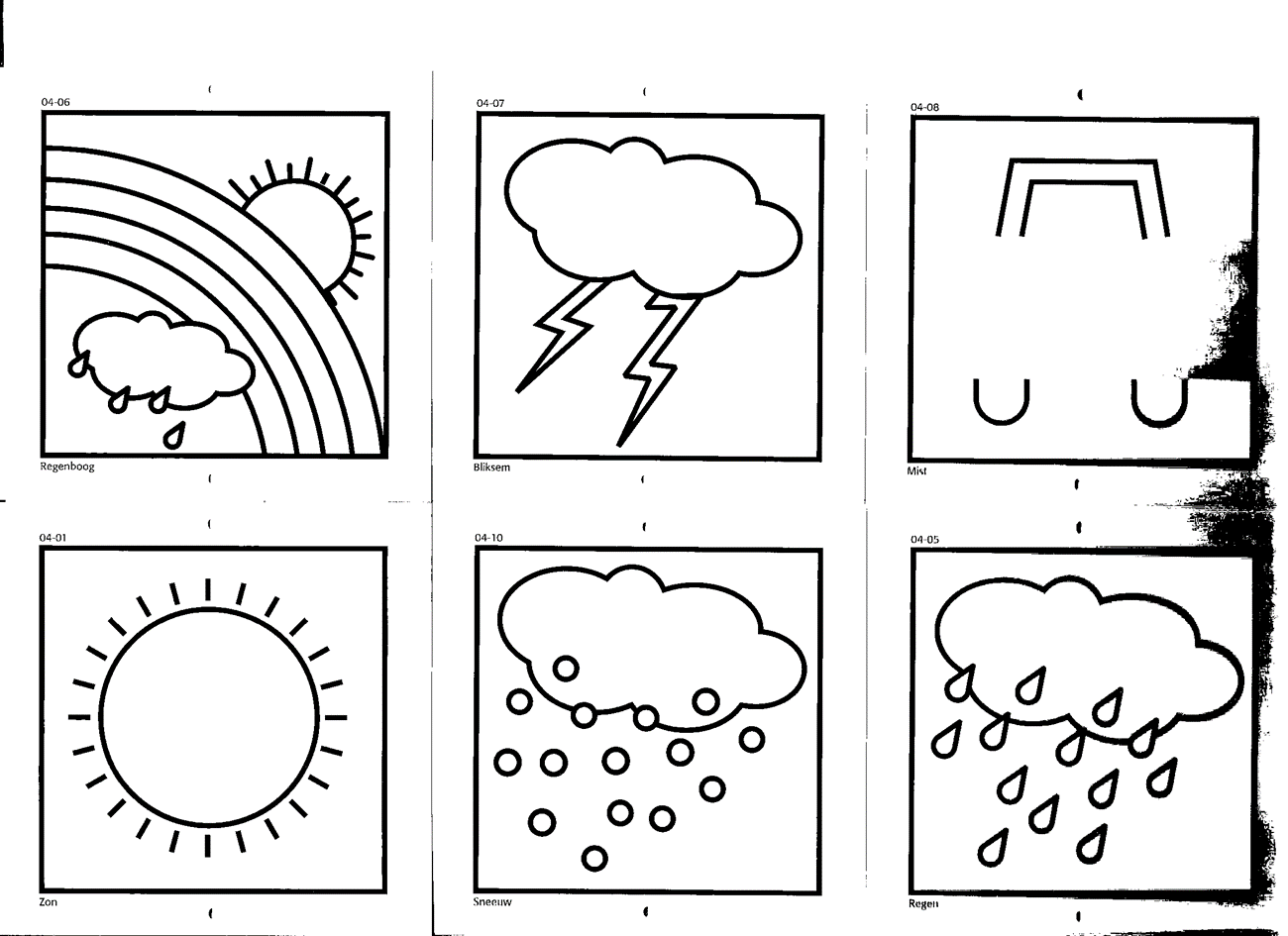 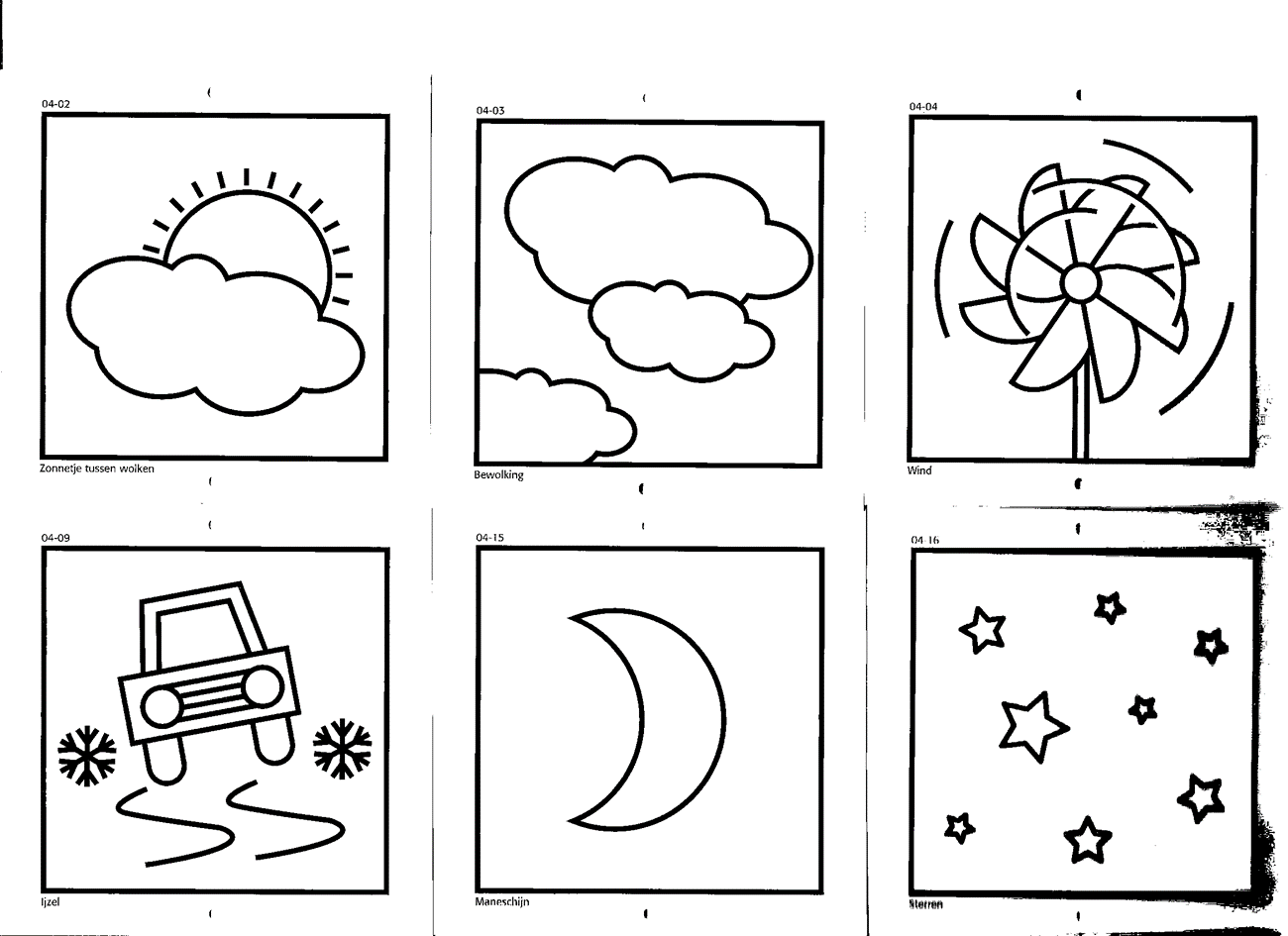 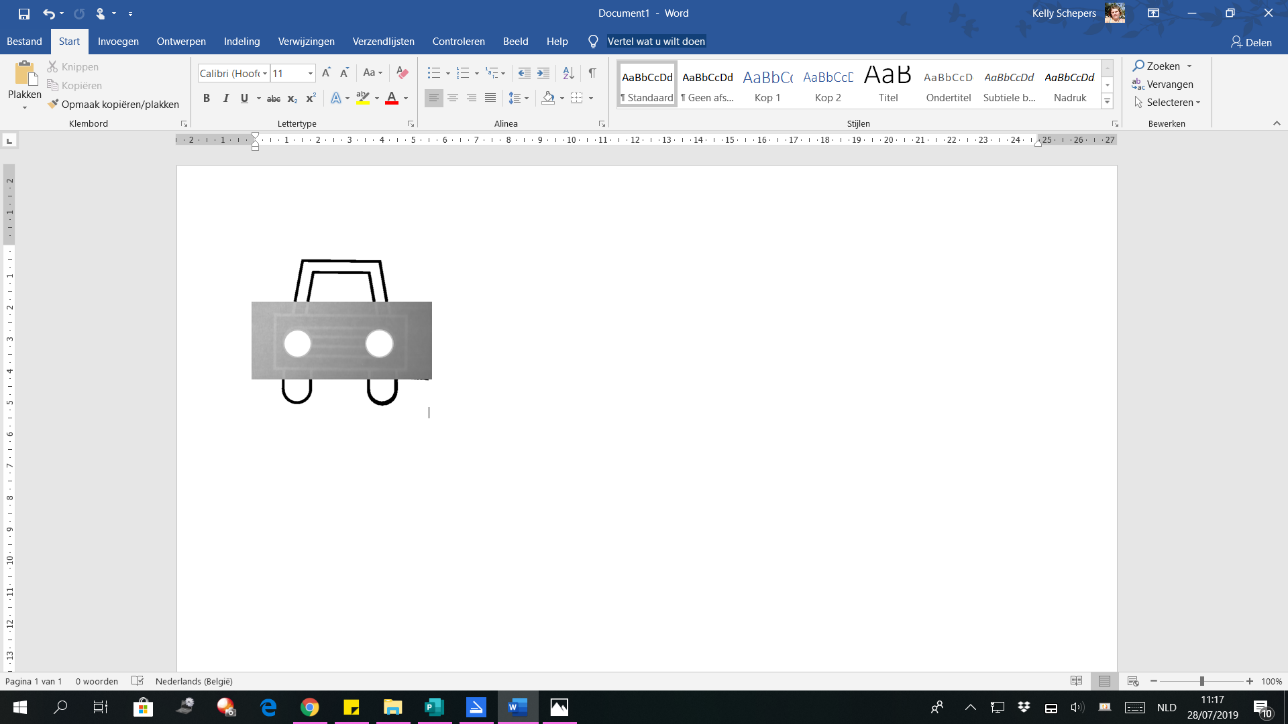 * ’s Ochtends kiezen we een weerkaartje dat het beste bij het weer op dat ogenblik past. ’s Middags kan je dit eventueel herbekijken en een nieuw kaartje kiezen. * Op school maken we hiervan een weekoverzicht. Zo kan je op het einde van de week bekijken welke weerkaartjes er het meest aan bod gekomen zijn deze week, welke het minste,… DE KLOK:We kijken naar de kleine wijzer van de klok en zeggen hoe laat het is. BV. het is 9 uur of, wanneer de kleine wijzer tussen de 9 en de 10 staat ‘is het bijna 10 uur.’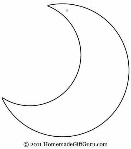 MAANDAG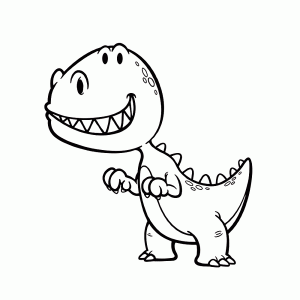 DINSDAGWOENSDAG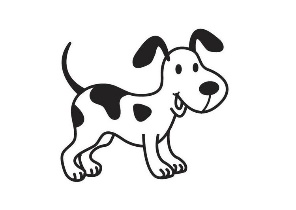 DONDERDAG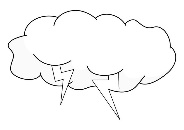 VRIJDAG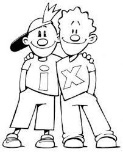 ZATERDAG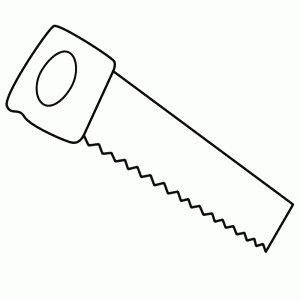 ZONDAG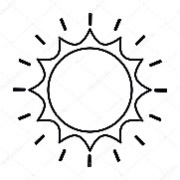 